  	  	  	  	 CHILD REGISTRATION FORM New Kent Christian Academy 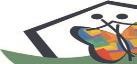 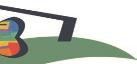 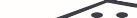 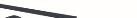 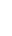 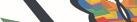 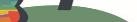 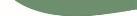 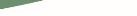 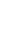 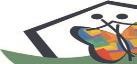 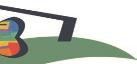 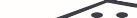 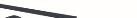 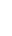 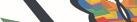 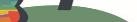 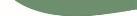 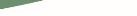 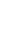 A Ministry of New Kent Christian Center 2700 Pocahontas Trail, Suite 11, Quinton, Virginia 231412587 New Kent Hwy, Quinton, Virginia 23141 804.557.2486 • info@newkentca.com Child’s Full Name:__________________________________________________________________________  	(First)     	  	(Middle)  	  	  	 (Last) Child’s Nickname: ___________________Age:__________Birthday:_______________Sex:_______________ Street Address:  _____________________________________________________________________________ City: ________________________________ State: _____ Zip Code: ___________ What School District is your family is zoned to attend: (Please Highlight 1)__Quinton Elementary 			__George Watkins Elementary 	__New Kent Elementary School		__Not ListedWhat School do you anticipate enrolling into for Elementary School Education: (Please Highlight 1)__Quinton Elementary School	__George Watkins Elementary School	__Have not decided__New Kent Elementary School	__New Kent Christian SchoolFather/Legal Guardian : _____________________________________________________________________ Street Address:  __________________________________________________________________  City: __________________________________ State: _____Zip Code: ___________ Email:_________________________________________ Cell Phone:___________________  Place of Employment:_________________________________________ Work: _____________________ Mother/Legal  Guardian : ____________________________________________________________________ Street Address:  __________________________________________________________________ City: _________________________________ State: _____ Zip Code: ___________ Email:__________________________________________ Cell Phone:____________________   Place of Employment:__________________________________________ Work: ______________________ Has your child attended Preschool or a Before/After School Program/Facility? If so, please list facility(ies) attended: ____________________________________________________________________________________ ________________________________________________________________________________________________________________________________________________________________________ Parent/Guardian: __________________________________________________ Date:___________________ School Director:  ___________________________________________________ Date:___________________ 